ГОРОДСКОЙ СОВЕТ ДЕПУТАТОВ  МУНИЦИПАЛЬНОГО ОБРАЗОВАНИЯ «ГОРОД НАЗРАНЬ»РЕШЕНИЕ  № 23/96-4	                           от 30 июня 2021 г. О муниципальных наградах в муниципальном образовании «Городской округ город НазраньВ соответствии с Положением  «О муниципальных наградах в муниципальном образовании «Городской округ город Назрань», утвержденного Городским советом от 20 октября 2014 г. № 38/144-2, протокола комиссии по рассмотрению вопросов о представлении к награждению муниципальными наградами от 29.06.2021г., Городской совет муниципального образования «Городской округ город Назрань» решил: 1. Наградить знаком отличия «За многолетний безупречный труд и службу городу Назрань» за высокий профессионализм, многолетний добросовестный труд в системе органов местного самоуправления:- Доскиеву Мадину Батырбековну – главного специалиста Государственного учреждения «Назрановское городское финансовое управление», награжденную Почетной грамотой Республики Ингушетия; 2. Наградить Почетной грамотой города Назрань за активное участие в общественно- политической жизни города, за профессиональное мастерство и добросовестный труд:-Оздоева Руслана Алихановича- главу Центрального административного округа г. Назрань, награжденного Почетными грамотами Главы Республики Ингушетия, Правительства Республики Ингушетия, Главы Администрации г.Назрань и знаками отличия за службу в органах внутренних дел России.3. Настоящее Решение опубликовать (обнародовать)  в средствах массовой  информации.  4. Контроль за исполнением настоящего Решения возложить на заместителя председателя Городского совета Хамхоева А-Х.И.     Глава  г. Назрань 	          У.Х. ЕвлоевПредседатель Городского совета                                                                     Ю.Д. БогатыревРЕСПУБЛИКА     ИНГУШЕТИЯ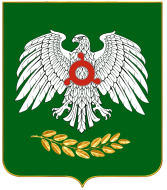     ГIАЛГIАЙ    РЕСПУБЛИКА